CLASS VII BOOKLIST 2024-25It is not necessary to purchase all items mentioned below. If students have any text books/exercise books/ items which are unused from previous years they may continue to use the same.Exercise BookWORKSHEETS AND STATIONERYNOTE: KINDLY USE A BLACK THIN PERMANENT MARKER TO LABEL THE EXERCISE AND TEXT BOOKS.SubjectName of the BookAuthor /PublisherEnglish (Reader)GrammarRapid ReaderThe English Tree-7Revised Climb with Cornerstone (Grammar & Composition) Book 7Classic Short Stories Volume IISutapa Basu, Eupheus LearningPearson LongmanScholasticSocial ScienceNew Longman Vistas for Grade 7 Social StudiesAtlasMap Booster with social science projectsPearson - Vipul Singh, Anuradha Mukherjee, Jasmine DhillonOxford PressPublisher: Srijan education and digital resourcesHindi2nd LanguageVasant Bhag -2Bal MahabharatVyakaran Sambodh Bhag 7Third languageSunahari Dhoop-Bhag 2NCERTNCERTMadhuban Educational Books Dr.	Pradeep Kumar Jain Madhuban Educational Books-Editor Dr.Prabhat KumarPublished by Rachana Sagar Pvt. Ltd.Bengali2nd Language-1)Pathamala-7	(Literature) 2)Byakoron Sathi-7 (Grammar)3) Ek Dajon Golpo (Rapid Reader)3rd Language1) Sangsad-sohaj pora-2Dr. Sisir Maajumdar & Manojit Basu / S.Chowdhury & Co.Dr. Amal Pal (Chaya & Madhuban Prakashani- NEP 2020)Satyajit Ray/Ananda Publishers1) Sudheshna Maitra-Sishu Sahitya SangsadThird languageSanskritRuchira Bhag 1- NCERTSaraswati Manika Sanskrit Vyakarana-1NCERTSunita Sachdev- New Saraswati House Pvt LtdMathematicsComposite mathematicsNCERT math text book-VIIS.K Gupta ,S.ChandPublicationScienceExpanded Universal Science Class VIIReference book - NCERT science textbook for class VIPearsonNCERTITMaster Coder Program on Creative Computing-7Super Teacher EdureformsLifeskillLife skill VII- A Better YouDr. Gagandeep KaurDescriptionNo.Subject80 Pages Narrow Single line- medium6English -4History -280 Pages- Narrow Single line interleaf- medium7Science – 3 Geography-2 Math Lab – 280 Pages Lab Journal3Science Lab – 3120 Pages Narrow Single Line—long96 pages Narrow Single Line Interleaf41Math – 4Math Project - 180 Pages Broad Single Line52nd languageHindi /Bengali-43 rd LanguageHindi/Bengali/Sanskrit-1Files with shoe laces (50 pages)2Project (All subjects)64 Pages Drawing Book A4 size1Art and CraftWorld political map India political map3030GeographyNo.DescriptionSchool Bag (optional)50Narrow single-lined ruled sheets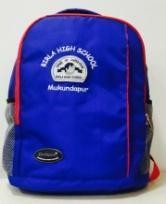 2Small Folders—A41A set of Blue paper--Covers1Art Kit